APPLICANT INFORMATIONLAST NAME:	FIRST NAME:TERMINAL DEGREE(S)                    eRA COMMONS NAME                  BLAZER ID (UAB ONLY)CAMPUS ADDRESS:CITY:	STATE:	ZIP :EMAIL ADDRESS:	PHONE NUMBER:INSTITUTION	SCHOOLDEPT/DIV (PRIMARY APPT:)TITLE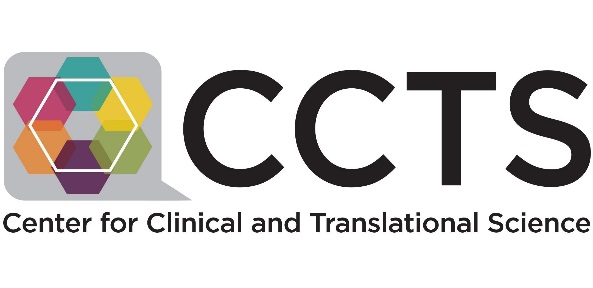 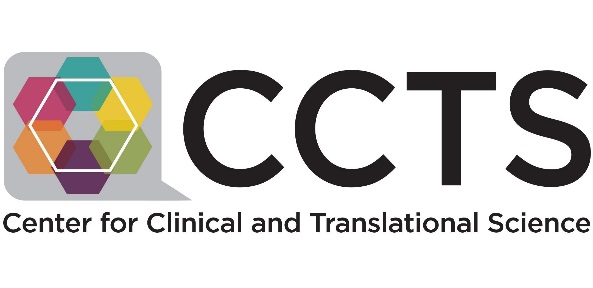 TITLE OF PROPOSED RESEARCH PROJECTAs a condition of enrollment, I agree to participate in annual surveys pertaining to the CTS Training Program during the 10 year period following completion of the program.Yes, I agreeLETTER WRITER INFORMATIONNAME:	ROLENAME:	ROLEFor more information on this and other programs of the CCTS, please visit www.uab.edu/ccts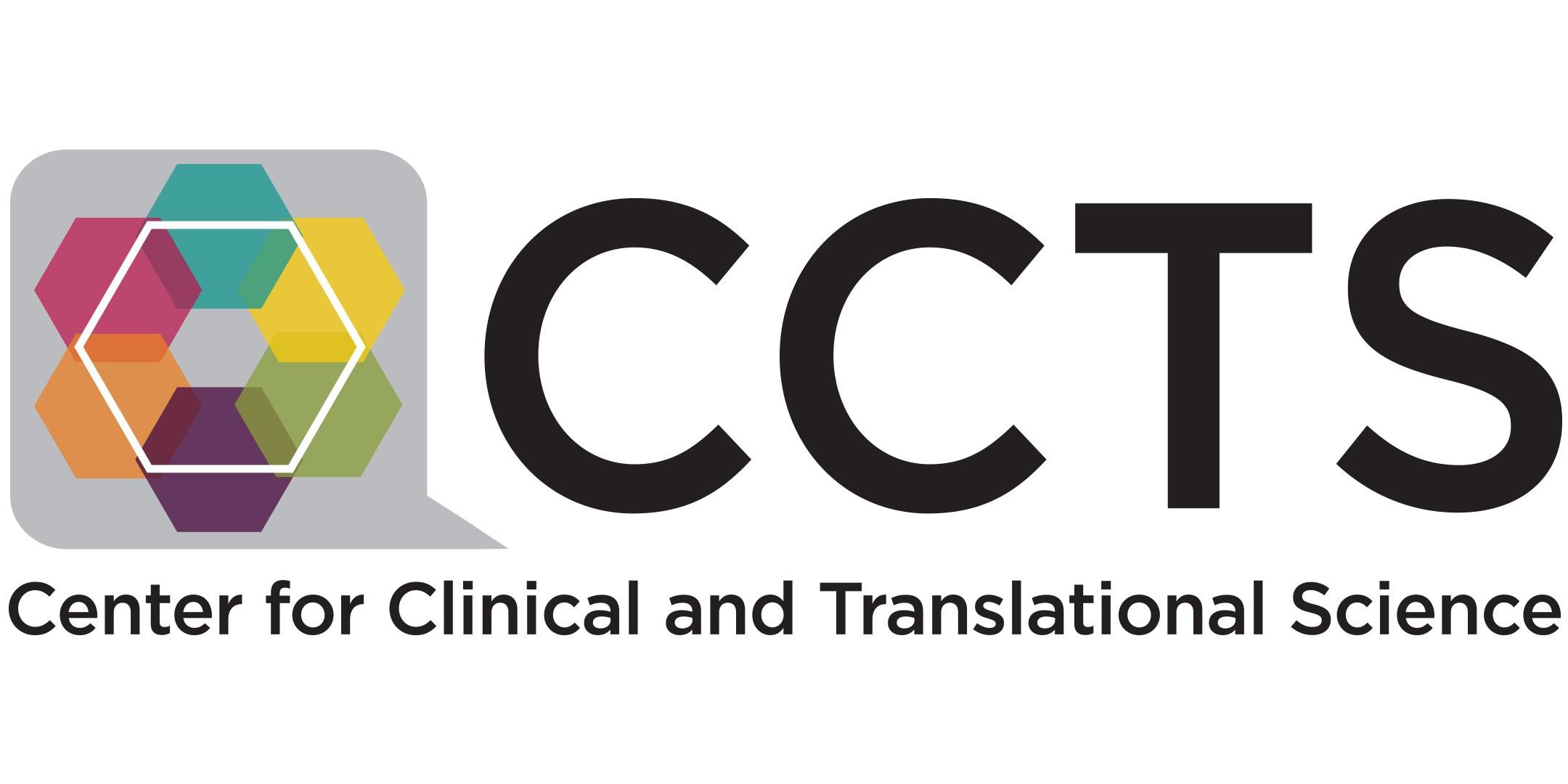 APPLICATION CHECKLISTCompleted application form Letter from applicantIdentification of a Clinical and/or TranslationalInvestigation Project(s) with one page concept descriptionCurrent CV and sources of financial support of applicantLetter of support from mentor acknowledging support of research projectCV of mentorLetter from applicant’s immediate supervisor and Division/ Program Director or Department Chair (if not immediate supervisor)Physical Address: 1924 7th Ave S. Tel: 205.934.7442Fax: 205.934.3749Email: ccts@uab.eduMailing Address: PCAMS 1111720 2nd Ave S. Birmingham, AL 35294-0007 Web: www.uab.edu/ccts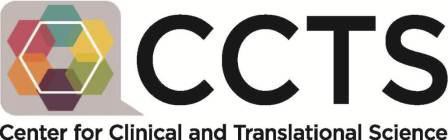 